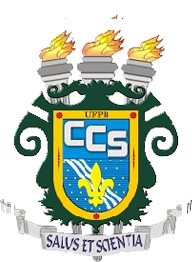 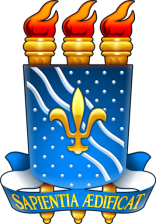 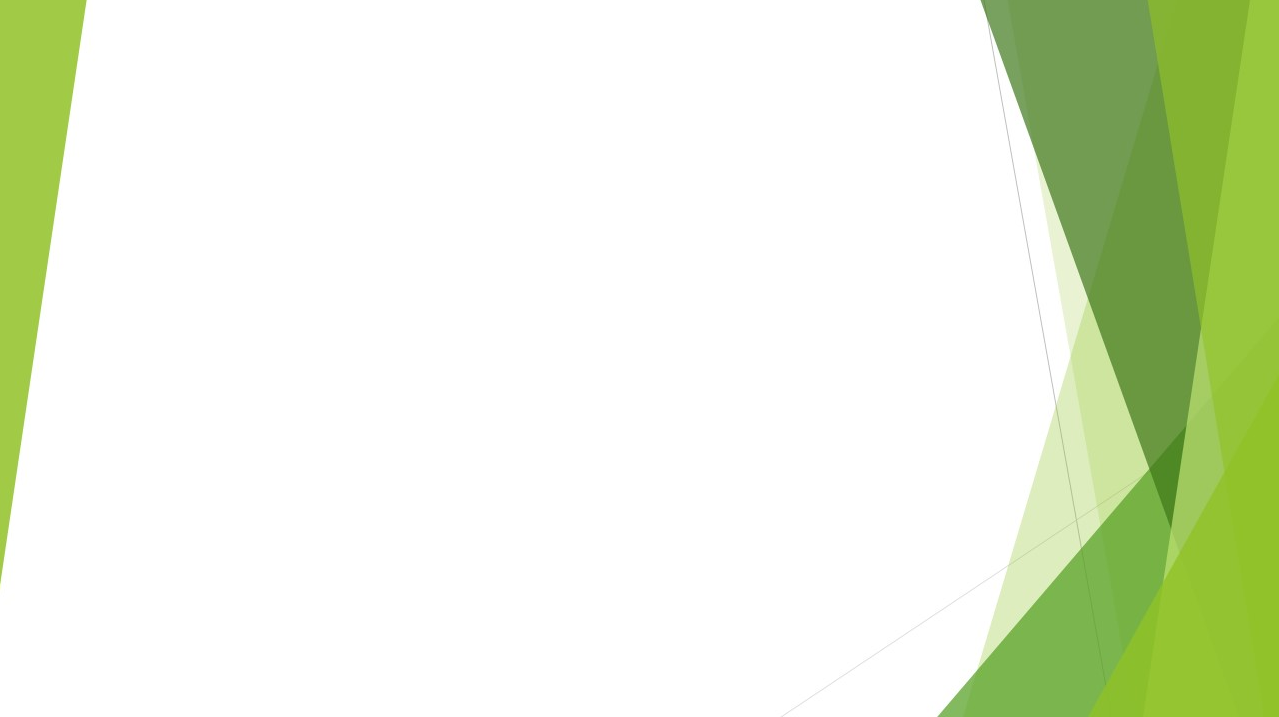 Centro de Ciências da SaúdeDepartamento XXXXXXXXXXRelatório de Gestão Exercício 2022APRESENTAÇÃO Relatório de Gestão do exercício de 2022 visa apresentar aos órgãos de controle interno da UFPB a prestação de contas anual. O presente documento apresenta informações sobre dados acadêmicos e administrativos, além da prestação de contas do orçamento executado pelo [Departamento XXX], tendo como referência o exercício de 202X de acordo com as disposições nos termos do parágrafo único do art. 70 da Constituição Federal elaborado de acordo com as disposições, da Instrução Normativa TCU 84/2020 e Decisão Normativa TCU 187/2020.João Pessoa, 2022.DEPARTAMENTO DE XXXXXXXXXXCHEFIA DEPARTAMENTALProf.  Dr. xxxxxxxx  ChefeProf. Dr. xxxxxxxxxx Vice-ChefeSECRETARIAXxxxxxCOMISSÕES DO DEPARTAMENTOComissão xxx-MembrosCONTATOS DO DEPARTAMENTORamal:E-mail:Site: Rede Social:ESTRUTURA ORGANIZACIONALA estrutura organizacional do Departamento de XXXXX envolve órgãos deliberativos e executivos, que são disciplinados pelo Estatuto, Regimento Geral da UFPB e Resoluções. Assim, assegura as competências e responsabilidades dos processos administrativos e acadêmicos. 1.1 ÓRGÃOS DELIBERATIVOSColegiado Departamental é a primeira instância de deliberação em matéria administrativa, e acadêmica e científica no âmbito de sua atuação.1.2 ÓRGÃOS EXECUTIVOS	A Chefia Departamental é o órgão executivo setorial responsável pela administração, fiscalização e coordenação das atividades, sendo constituído pelo Chefe e Vice-Chefe. Além disso, conta com o apoio das Comissões, Laboratórios e Clínicas Escolas. 1.3 GESTORES1.4 LABORATÓRIOS DE PESQUISA E/OU PRÁTICAS PROFISSIONAIS1.5 CLÍNICAS ESCOLAS OU SIMILARESORGANOGRAMA – DEPARTAMENTO XXXXXXXXXXXXXX[INSERIR ORGANOGRAMA DA UNIDADE]ESTRUTURA FÍSICA3.1 SALAS DE AULAS (SOB A RESPONSABILIDADE DO DEPARTAMENTO)SALA DE PROFESSOR3.3 OUTROS AMBIENTESGESTÃO PATRIMONIAL4.1 BENS RECEBIDOS E RECOLHIDOS (MATERIAIS PERMANENTES)4.2 SOLICITACOES DE ABERTURA DE PREGÃO ESPECÍFICO Obs.: Material: Consumo ou PermanenteRELAÇÕES E ORGANIZAÇÃO DE TRABALHO5.1 CORPO DOCENTE DO DEPARTAMENTO DE XXXXXXX5.2 CORPO TÉCNICO-ADMINISTRATIVO5.3 TERCEIRIZADOSGESTÃO ACADÊMICA6.1 ENSINOPROJETOS DE MONITORIA6.2 PESQUISA PROJETOS DE PESQUISA APROVADOS NO COLEGIADO DEPARTAMENTALProjeto: Multicêntrico, TCC, Projeto Individual.PROJETOS DE INICIAÇÃO CIENTÍFICA DE DOCENTES DO DEPARTAMENTOPrograma: PIVIC, PIBIC, PIBITPARTICIPAÇÃO EM PROGRAMAS DE PÓS-GRADUAÇÃO6.3 EXTENSÃO  Programa: PROBEX, FLUEX, UFPB no seu Município. PRINCIPAIS AÇÕES REALIZADAS NO ANO DE 202XDESAFIOS E AÇÕES FUTURAS PARA O DEPARTAMENTO XXXXXNomeAtribuição de GestãoFunção AtribuídaChefeFGVice-ChefeFGEx.: Assessor de DepartamentoEx.: Coordenador de MonitoriaEx.: Coordenador de EstágioEx.: Coordenador de Estágio em Farmácia HospitalarEx.: Coordenador de Estágio em Análises ClínicasLaboratórioCoordenadorE-mailUnidadeResponsávelEx.: Clínica Escola de OdontologiaEx.: CIATOXOrdemSalaCapacidade12345OrdemSalaCapacidade12345AmbienteQuantidadeCapacidadeSALA DE ESTUDO OU SIMILARAUDITÓRIOCOPA DE SERVIDORESBANHEIROS COLETIVOSBANHEIROS INDIVIDUAISBANHEIRO PCDINDICAR OUTROS SE HOUVERBensSimNãoQuantidadeObservação (processo/termo)Bens RecebidosBens RecolhidosLevantamento da unidadeMaterialProcessoObservaçãoConsumoPermanenteServiçoCorpo docente por classe e titulaçãoCorpo docente por classe e titulaçãoCorpo docente por classe e titulaçãoCorpo docente por classe e titulaçãoCorpo docente por classe e titulaçãoCorpo docente por classe e titulaçãoCorpo docente por classe e titulaçãoClasseClasseClasseClasseClasseTitulaçãoTitulaçãoTitularAssociadoAdjuntoAssistenteAuxiliarDoutoradoMestradoNúmero de Técnico-Administrativos por Classe Funcional.Número de Técnico-Administrativos por Classe Funcional.Número de Técnico-Administrativos por Classe Funcional.Número de Técnico-Administrativos por Classe Funcional.Número de Técnico-Administrativos por Classe Funcional.EDCBANúmero de Técnico-Administrativos por Nível de EscolaridadeNúmero de Técnico-Administrativos por Nível de EscolaridadeNúmero de Técnico-Administrativos por Nível de EscolaridadeNúmero de Técnico-Administrativos por Nível de EscolaridadeNúmero de Técnico-Administrativos por Nível de EscolaridadeNúmero de Técnico-Administrativos por Nível de EscolaridadeDoutoradoMestradoEspecializaçãoGraduaçãoE. MédioE. FundamentalNúmero de Terceirizados no DepartamentoNúmero de Terceirizados no DepartamentoNúmero de Terceirizados no DepartamentoNúmero de Terceirizados no DepartamentoNúmero de Terceirizados no DepartamentoNúmero de Terceirizados no DepartamentoAlmoxarife(a)Porteiro(a)RecepcionistaAuxiliar de LimpezaMotoristaZelador(a)ProjetoDisciplinaCoordenadorPossui BolsaTítuloProjetoProponenteData de aprovaçãoTítuloProgramaCoordenadorAnoSituaçãoQuantidade de docentesNúmero de programas Credenciamento em Programas de Pós-graduação Stricto Sensu, externo ao CCS, no âmbito da UFPBCredenciamento em Programas de Pós-graduação Stricto Sensu, externo à UFPBCredenciamento em Programas de Pós-graduação Stricto Sensu do CCS/UFPB Colaborações em Programas de Pós-graduação Stricto Sensu, externo ao CCS, no âmbito da UFPBColaborações em Programas de Pós-graduação Stricto Sensu, externo à UFPBColaborações em Programas de Pós-graduação Stricto Sensu do CCS/UFPBDocentes inseridos em Programas de Residência MultiprofissionalDocentes Participantes de Núcleos de PesquisaProjeto/CursoProgramaCoordenadorAçãoResultadoObservação